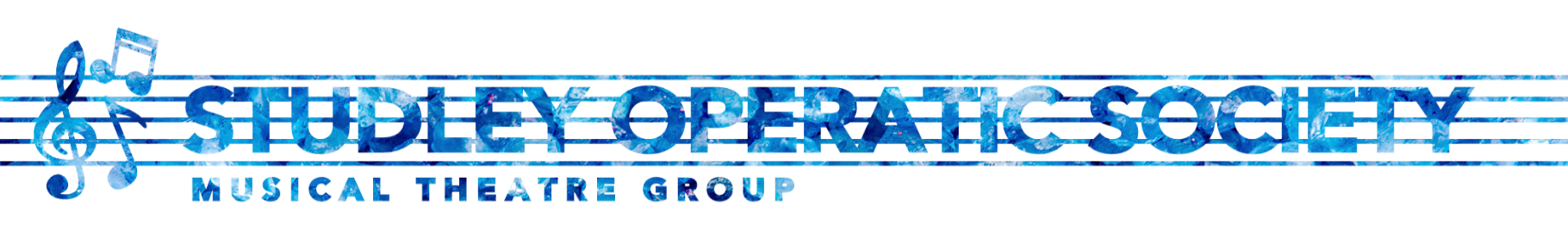 DIRECTOR – JOB DESCRIPTIONTHE LITTLE MERMAID 2025Studley Operatic Society are a theatre group based in Worcestershire. The society was established as a choral group in 1903 and has since developed into a full dramatic society. We stage at least one major production each year as well as smaller concert productions. Over the years, the range of productions have varied considerably and we have been recognised by NODA for productions such as The Scarlet Pimpernel, The Card and 42nd Street. We are seeking a Director for our 2025 production of the The Little Mermaid and invite interest from any applicants who can stage a colourful, exciting and professional-quality production. PURPOSE OF THE ROLE The Director will be responsible for directing Studley Operatic Society’s 2025 production of The Little Mermaid. This will be staged at the Palace Theatre Redditch from Tuesday 18th to Saturday 12th April 2025.The Director will oversee the creative team including Choreographer, Musical Director, Sound and Lighting Team, Stage Manager, Producer, Committee, Marketing Team and Actors. MAIN DUTIES AND RESPONSIBILITIESSkills and ExperienceSignificant experience in directing theatrical productions preferred, or if the applicant does not have such experience, clear evidence of dedication, vision and competence to carry out the role.Commitment to the production. We would expect the Director to be present at all rehearsals on Monday and Wednesday evenings. An enthusiasm for The Little Mermaid.Excellent organisation skills.Open and honest communication.Innovative vision and creative ideas.To undertake any other reasonable duties as required.RehearsalsTo attend all rehearsals on Monday and Wednesday evenings.To direct the production to a high standard.To lead organised and orderly rehearsals.Directing the performers during the given period of rehearsal in order to facilitate a polished production at a professional standard. To promote inclusivity and utilise all members of the cast with differing levels of confidence and experience. To ensure that rehearsals are fun!PlanningTo plan a detailed rehearsal schedule in collaboration with the Creative Team.To prepare the background, context and meaning of the production. To prepare of an interpretative and vision of the production.Collaboration with OthersWork with the Creative Team and wider Production Team to create and co-ordinate a unified digital production Attend production meetings with the Creative Team and wider Production Team (as required), subject to the Director’s reasonable availability.  To work within the specified budgets and timescales for the production.To cast the show in collaboration with a 5-person panel. Ensure a safe working environment in partnership with the Committee and Production Team.How to ApplyIf you think you are the person to lead this production, we would love to hear from you. We would encourage you to watch our next production of Young Frankenstein to see what we’re all about.Please email us details as to why you are interested in the role and details of previous experience to studleyoperatic@gmail.com Interviews: 19th May 2024Email: studleyoperatic@gmail.com		Website: https://www.studleyoperatic.co.uk/ Facebook: www.facebook.com/StudleyOperaticSocietySOSInstagram: Studleyoperaticsocietysos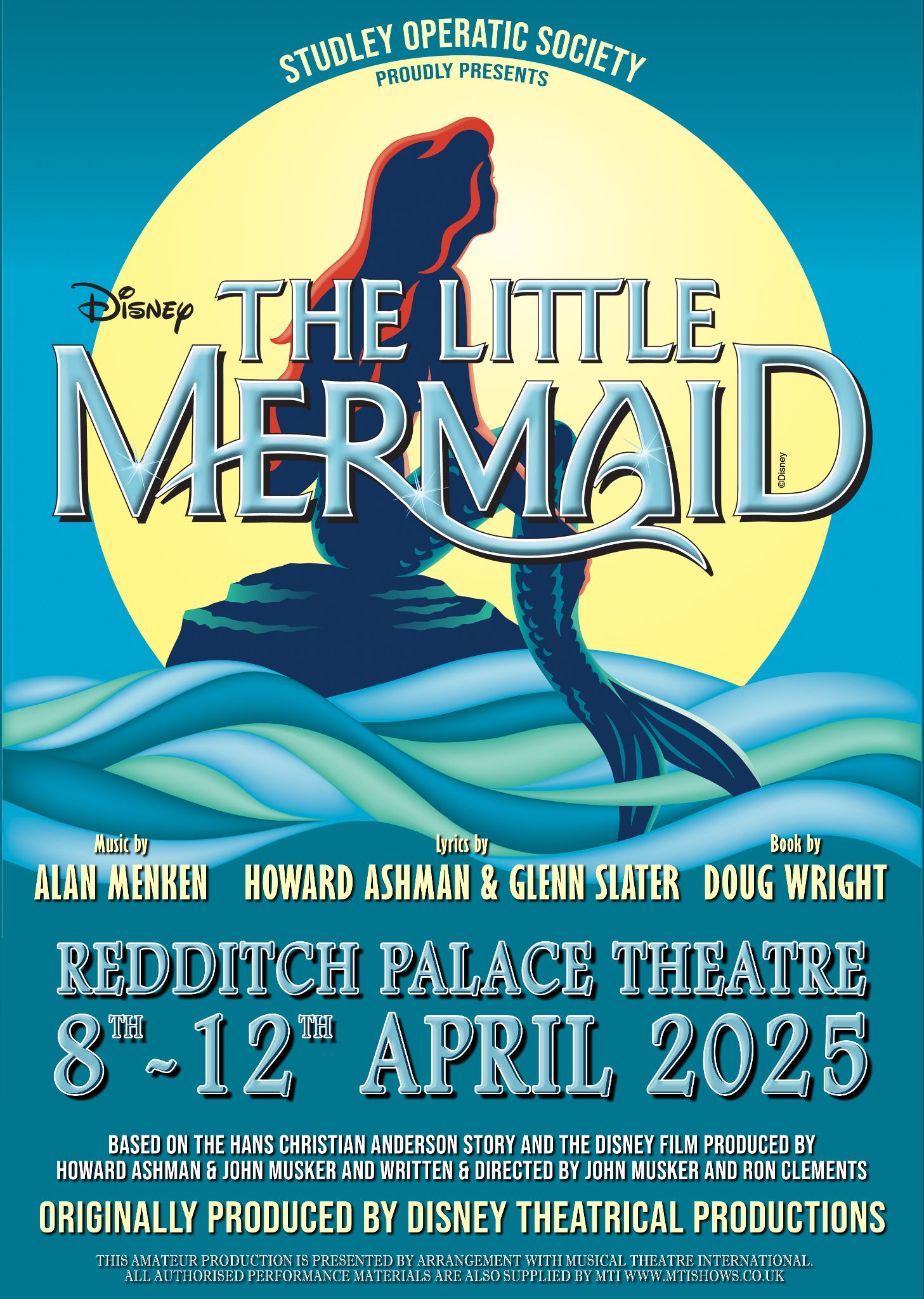 POSITIONDirectorDirectorHOURS/DAYS REQUIREDRehearsalsAuditionsShow WeekCommittee MeetingsProduction Team MeetingsMonday and Wednesday evenings                   7:00pm (for 7:30 start) – 10:00pm commencing from September 2024Date tbc (usually a Sunday in OctoberTechnical Rehearsal - all day SundayDress Rehearsal – evening of Occasional attendance may be required to update committee on progress, as requiredProduction Team Meetings To be arrangedTo be arranged by the Director as requiredLOCATIONWoodrow Meeting Rooms, Redditch, Worcestershire, B98 7RYWoodrow Meeting Rooms, Redditch, Worcestershire, B98 7RYREMUNERATIONTo be agreedTo be agreed